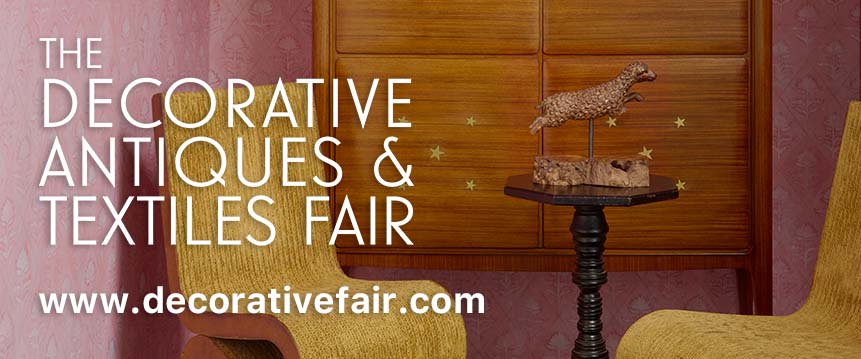 TICKET BOOKING IS NOW LIVEWinter Decorative Antiques & Textiles Fair 2022Tuesday 25 - Sunday 30 JanuaryBOOK YOUR TICKETS HEREOpening day: £20 per person, £10 per person Wednesday-Sunday, 2 for 1 from Thursday onwards if booked online.Tickets give free re-admittance to the Fair, and for additional flexibility, can be used on the date booked or any subsequent day thereafter if your travel plans have to change.If the above link does not work please type or copy this link into your browser https://decorativefair.com/product/winter-fair-ticket/In line with the latest Government directive, visitors will be required to wear a mask and show their vaccine passport or negative lateral flow test on entry to the Fair. This may be subject to change and we suggest you check with our website prior to your visit. The Fair’s Covid safety information can be found here https://decorativefair.com/covid-safety/